Time2Move                  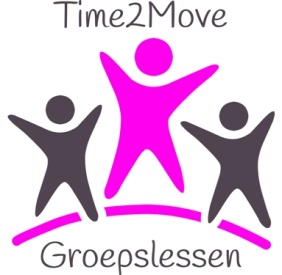 INSCHRIJFFORMULIEROndergetekende verklaart zich akkoord met de regelingen zoals hieronder vermeld.Dit formulier graag volledig invullen en ondertekend inleveren.Achternaam: ________________________________________________________________Voorletters: _________________ Roepnaam:______________________________________Adres: _____________________________________________________________________Postcode en woonplaats: ______________________________________________________Telefoonnummer: ____________________________________________________________Geboortedatum: _____________________________________________________________E-mail: ____________________________________________________________________CONTRACT GROEPSLESSENDe minimale contractduur is 3 maanden daarna tot wederopzegging. Het Inschrijfgeld bedraagt € 15,-1 x per week 	€ 27,50 per maand         Jaarabonnement € 37,50 p/mnd (1e mnd gratis)	    Onbeperkt         € 37,50 per maand         10 rittenkaart € 99.50 eenmalig     		 Automatische incassoOndergetekende verleent hierbij tot wederopzegging een machtiging voor automatische afschrijving aan Time2Move wegens betaling van contributie.IBAN: ____________________________________________________Naam rekeninghouder (indien afwijkend van genoemde naam):      _________________________Ingangsdatum lidmaatschap  ………………………………………… € …………..Datum: ……………………………………….   Ondertekening ……………………………………………………….Ik verklaar hierbij kennis te hebben genomen van en akkoord te gaan met de algemene voorwaarden en huisregels.Time2Move, Paulinastraat 40, 7555 JW Hengelo, Tel. 0625478748,  KvK:  64211770,  BTW: NL119116108B01IBAN: NL61 SNSB 0926 9305 75, Postadres: Bruno Walterstraat 2, 7558 DV Hengelo. info@time2movehengelo.nl